Урок в темі № 8Тема: Знаходження числа за його дробомМета: домогтися засвоєння учнями алгоритму розв'язування задач на знаходження числа за його дробом (відсотками); повторити алгоритми розв'язування інших задач на ділення; виробляти вміння розв'язувати задачі на застосування названих алгоритмів; розвивати уміння аналізувати ситуацію; виховувати допитливість, уважністьТип уроку: засвоєння знань та вмінь.Хід урокуІ. Організаційний етапІІ. Перевірка виконання домашнього завдання№423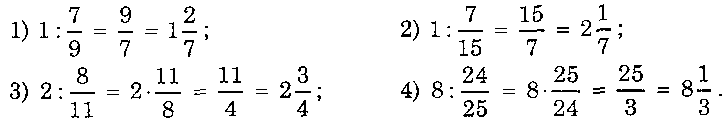 №429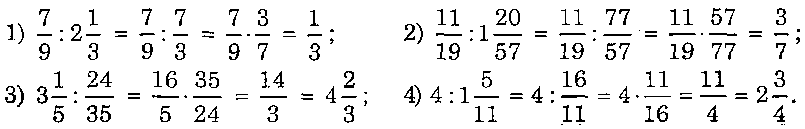 №431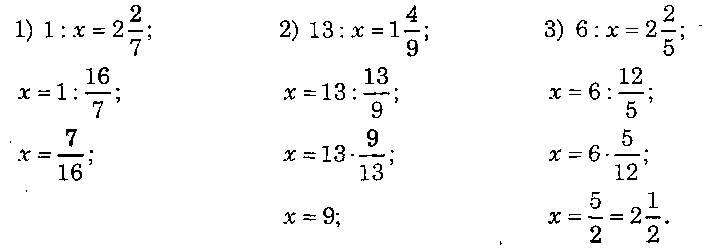 ІІІ. Актуалізація опорних знаньМатематичний диктант.Учитель диктує завдання на два варіанти. Учні записують відповіді до завдань свого варіанту на окремих аркушах, які потім здають учителеві для перевірки.Запишіть число, обернене до  [7].Запишіть число, обернене до 6 .Запишіть число, обернене до  .Запишіть число, обернене до 1 .Знайдіть добуток числа   і числа, оберненого до нього.Знайдіть  від числа 28 .Знайдіть  від числа 45 .Замініть добутком частку від ділення у на 2 .Знайдіть частку від ділення  на  .Поділіть 17 на .ІV. Систематизація знань. Мотивація діяльностіЗ деякими видами задач на ділення ми знайомі: задача на знаходження швидкості руху за відомим часом і відстанню; знаходження числа, яке менше від даного у  разів;  також задачі на знаходження частки від ділення цілого на кілька рівних частин та ін.); але є ще один вид задач, що розв'язуються діленням.V. Засвоєння знань (фронтальна робота)Задача. Розчистили від снігу  ковзанки, що становить . Знайдіть площу ковзанки.Розв'язання. Нехай площа ковзанки х м2. За умовою  від х (м) дорівнює . (*) Отже,  · х = 800, тобто х = 800 : . (**); х = 800 ·  = 2000.Відповідь. Площа ковзанки . Порівнявши (*) і (**), робимо висновок:Щоб знайти число за даним значенням його дробу, треба це значення поділити на дріб.Якщо  від х становить с, х = с : .ПрикладЗадача. Житом засіяно , що становить 0,8 усього поля. Знайдіть площу поля.Розв'язання. Оскільки відомо, що 0,8 від (х) поля становить , то х =  2400 : 0,8 = .Задача. Маса сушеної риби становить 55 % маси свіжої риби. Скільки треба взяти свіжої риби, щоб дістати  сушеної риби. Розв'язання. Зрозуміло, що треба знайти х, якщо 55 % від х становить .Задача відрізняється від задачі в п.1 тільки величиною «55 %». Але ж55 % = 0,55, тому. (кг).Висновок. Щоб знайти число за значенням його відсотків, треба:записати відсотки дробом;поділити значення відсотків на цей дріб.ПрикладЗбільшивши продуктивність праці на 7 %, робітник виконав за той самий час на 98 деталей більше, ніж було заплановано. Скільки деталей повинен був виготовити робітник за планом?Розв'язання. 7 % = 0,07; 98 : 0,07 = 1 400.Відповідь. За планом 1 400 деталей.VІ. Засвоєння вміньУсні вправиНа присадибній ділянці зібрали  огірків, що становить  зібраних овочів. Скільки кілограмів овочів зібрали?На присадибній ділянці зібрали  огірків, що становить 0,4 зібраних овочів. Скільки кілограмів овочів зібрали?На присадибній ділянці зібрали  огірків, що становить 40 % зібраних овочів. Скільки кілограмів овочів зібрали?№439, 440, 441Задача. У класі три відмінники, що становить 12 % усіх учнів класу. Скільки учнів у класі?№452, 456*VІІ. Підсумки урокуЯкий з виразів є розв'язком задачі?На лінію вийшло 56 автобусів, що становить  усіх автобусів автопарку. Скільки автобусів у автопарку? 1) · 56; 2)  : 56; 3) 56 : ; 4) 56 + .VІІІ. Домашнє завданняВивчити правило на стор.69, №442, 446, 457*Знаходження числа за значенням його дробу (відсотків)Знаходження числа за значенням його дробу (відсотків)Правило 1) Знайдіть х, якщо  від х становить с: х = с : .2) Знайдіть х, якщо р % від х становить с: а) р % виражаємо у вигляді ; б) х = с : .Приклад 1) Знайдіть число, якщо  його 21. .2) Знайдіть число, якщо 30 % його становить 90:а) 30% = 0,3; б) 90 : 0,3 = 300.